ΠΑΡΑΡΤΗΜΑ ΙV – Υπόδειγμα Οικονομικής ΠροσφοράςΕΝΤΥΠΟ ΟΙΚΟΝΟΜΙΚΗΣ ΠΡΟΣΦΟΡΑΣΟ προσφέρωνΥΠΟΓΡΑΦΗ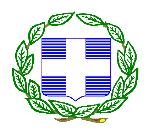 ΕΛΛΗΝΙΚΗ ΔΗΜΟΚΡΑΤΙΑ «Ναυαγοσωστική κάλυψη πολυσύχναστων  ΝΟΜΟΣ ΧΙΟΥΠαραλιών Δήμου Χίου έτους 2020»ΔΗΜΟΣ ΧΙΟΥΔΙΕΥΘΥΝΣΗ  ΠΕΡΙΒΑΛΛΟΝΤΟΣ & ΠΡΑΣΙΝΟΥΑ/ΑΠΕΡΙΓΡΑΦΗ ΕΙΔΟΥΣΠΟΣΟ  (χωρίς  ΦΠΑ) 1Δαπάνες προσωπικού 2Δαπάνες χρήσης εξοπλισμού –μηχανημάτων (καύσιμα, συντήρηση, φθορές)3Λειτουργικές δαπάνες (management,διαχείριση εργασιών, εκτέλεση συμβατικών υποχρεώσεων ΣΥΝΟΛΟ ΔΑΠΑΝΩΝ ΦΠΑ 17%ΣΥΝΟΛΙΚΗ ΔΑΠΑΝΗ ΥΠΗΡΕΣΙΩΝ